Anexo 1:  Comparación entre la propuesta de mapa del 2019 con propuestas precedentesFuente: Elaboración propiaAnexo 2: Mapa de proceso de la Universidad de Ciencias Médicas de Matanzas.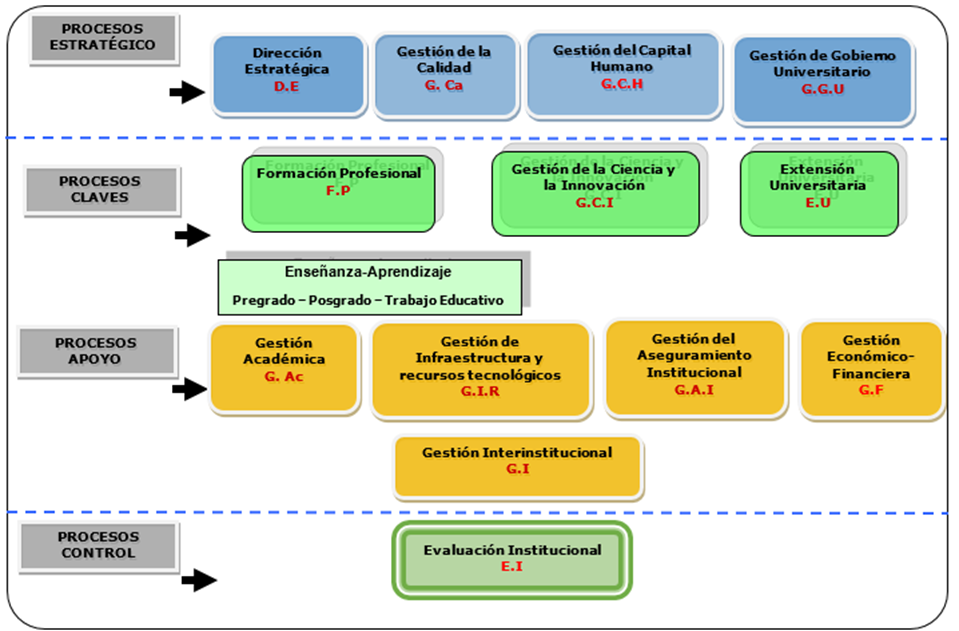 Fuente: Elaboración propia.	Criterios de evaluaciónMapa aprobado 2019Propuestas precedentesAlineación con la estructura de la organización, áreas de resultados claveSu confección estuvo condicionada por la revisión de la estructura organizativa aprobada por el MINSAP para las universidades médicas; y en correspondencia con la Dirección Estratégica definida y reflejada en la variable 1 Se asoció áreas de resultados clave a procesos. Primera propuesta de mapa reflejaba puntos de contacto con la estructura organizativaRepresentación de todas las actividades que desarrolla la universidadSe listaron todas las actividades desarrolladas en cada departamento y se agruparon según los objetivos a alcanzar en la satisfacción de las partes interesadas. La identificación de relaciones comunes entre los departamentos por medio de actividades permitió ser exhaustivos y minimizar el riesgo de olvidar alguna actividadSe verificó de manera global que todas las áreas de la universidad estuvieran representadasGrado de consenso y reconocimiento de los miembros y representantes de todas las áreas de la universidad con la propuestaTodos los miembros del grupo recibieron previamente una explicación de los principales principios de la gestión por procesos y de la representación general de procesos. Se registraron todas las dudas sobre la descripción de procesos, los departamentos que intervienen. El mapa fue aprobado por todos los miembros del grupo para la acreditación luego de conciliadas las dudas y realizados los ajustes sugeridos; así mismo sometido a aprobación por el consejo de dirección de la universidadLos miembros mostraron interés por la formulación de un mapa aunque no existía un conocimiento homogéneo sobre los supuestos de la gestión por procesos. Fue difícil alcanzar consenso 